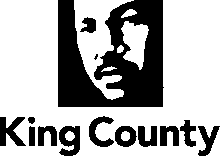 Public Defense Criminal Justice Reform Advisory Task Force MeetingFriday, August 16, 20131 pm – 4 pmKing County Courthouse516 3rd Ave, Seattle, WA12th Floor, Southwest Conference RoomCall In Number:  206-205-5999AGENDAAttendeesMembers:  Christie Hedman (Chair), Marvin Lee, Sophia Byrd McSherry, Karen Murray, Jon Ostlund, Brenda Williams, and George YeannakisStaff:  Gwen Clemens and Amy Tsai1:00  	Welcome & Introductions – Christie1:10  	Approval of Minutes – ChristieDraft minutes (Attachment 1)1:15	Thomas Giovanni Presentation2:45 	Break3:00	PDAT Report discussion – Christie / AllObjective:  Review of edits made to draft PDAT ReportPDAT Report draft (Attachment 2)For reference: Agency ESJ consolidated table (Attachment 3)3:45	Finalize work plan to complete draft report – Christie / AllFinal meeting:August 23 noon to 3 pm, KCC Southwest Conf. (Karen Murray will call in)ATTACHMENTS:Draft minutes 8/9/138/16 Draft PDAT report templateAgency ESJ consolidated table